Инструкция 4Получить доступ к электронному дневникуДля получения доступа к электронному дневнику необходимо зайти на Региональный портал государственных услуг по адресу https://gosuslugi.pnzreg.ru/ и авторизоваться.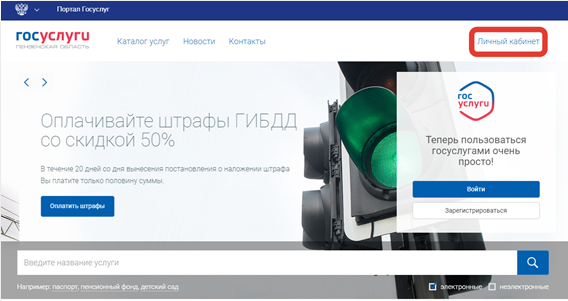 После прохождения процедуры подтверждения учетной записи и внесения информации о ребенке Вы можете получить информацию об успеваемости. Для этого необходимо зайти в личный кабинет.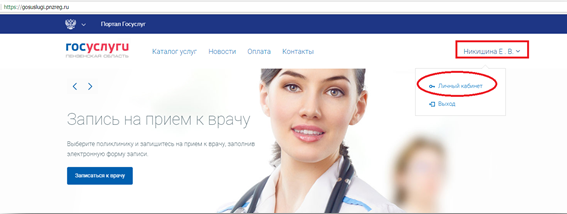 Зайти во вкладку Электронная школа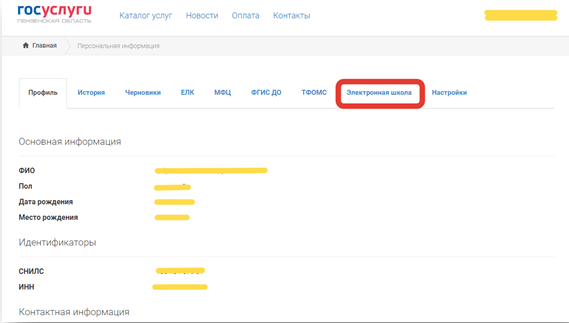 Теперь Вам доступно Расписание и информация об успеваемости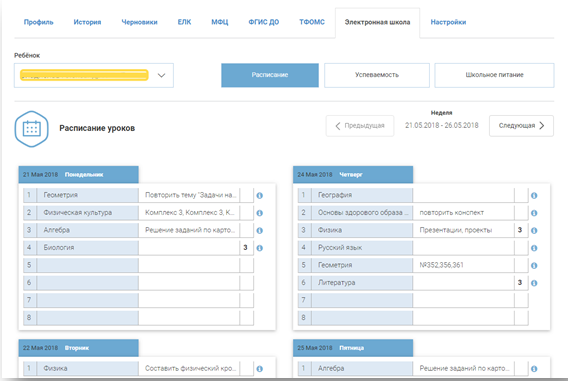 